РЕШЕНИЕС изменениями от:28.11.2012 № 26-р; 25.12.2013 № 380-р;26.02.2014 № 446-р; 20.04.2016 № 963-рРуководствуясь Регламентом Городской Думы Петропавловск-Камчатского городского округа, Городская Дума Петропавловск-Камчатского городского округаРЕШИЛА:1. Утвердить в структуре Городской Думы Петропавловск-Камчатского городского округа 3 (трех) депутатов, работающих на постоянной основе.Решением от 20.04.2016 № 963-р пункт 2 изложен в новой редакции.2. Утвердить следующую структуру Городской Думы Петропавловск-Камчатского городского округа:2.1 Глава Петропавловск-Камчатского городского округа (на постоянной основе);2.2 заместитель председателя Городской Думы Петропавловск-Камчатского городского округа, председатель Комитета по социальной политике (на постоянной основе);2.3 заместитель председателя Городской Думы Петропавловск-Камчатского городского округа, председатель Комитета по бюджету и экономике (на постоянной основе);2.4 заместитель председателя Городской Думы Петропавловск-Камчатского городского округа, председатель Комитета по городскому хозяйству (на непостоянной основе);2.5 заместитель председателя Городской Думы Петропавловск-Камчатского городского округа по молодежной политике, культуре, спорту и туризму (на непостоянной основе);2.6 комитеты Городской Думы Петропавловск-Камчатского городского округа (далее – Городская Дума):- Комитет Городской Думы по бюджету и экономике;- Комитет Городской Думы по городскому хозяйству;- Комитет Городской Думы по социальной политике;- Комитет Городской Думы по молодежной политике, культуре, спорту и туризму;2.7 комиссии Городской Думы:- Комиссия Городской Думы по взаимодействию с Контрольно-счетной палатой Петропавловск-Камчатского городского округа;- Комиссия Городской Думы по Регламенту и депутатской этике;2.8 аппарат Городской Думы Петропавловск-Камчатского городского округа, обеспечивающий работу Городской Думы Петропавловск-Камчатского городского округа, согласно отдельному решению Городской Думы Петропавловск-Камчатского городского округа, определяющего его структуру, численность и положение.3. Признать утратившими силу следующие решения Городской Думы Петропавловск-Камчатского городского округа: - от 24.12.2007 № 6-р «О структуре Петропавловск-Камчатской Городской Думы»;- от 14.05.2008 № 181-р «О внесении изменения в решение Городской Думы Петропавловск-Камчатского городского округа от 24.12.2007 № 6-р           «Об утверждении структуры Городской Думы Петропавловск-Камчатского городского округа четвертого созыва»;- от 08.09.2010 № 860-р «О внесении изменений в некоторые решения Городской Думы Петропавловск-Камчатского городского округа, в связи с изменением структуры Городской Думы Петропавловск-Камчатского городского округа четвертого созыва»;- от 07.06.2011 № 1159-р «О внесении изменений в решение Городской Думы Петропавловск-Камчатского городского округа от 24.12.2007 № 6-р             «Об утверждении структуры Городской Думы Петропавловск-Камчатского городского округа четвертого созыва».4. Настоящее решение вступает в силу со дня его принятия.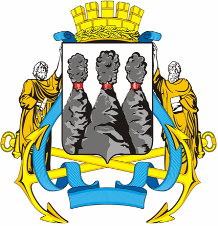 ГОРОДСКАЯ ДУМАПЕТРОПАВЛОВСК-КАМЧАТСКОГО ГОРОДСКОГО ОКРУГАот 08.11.2012 № 5-р1-я сессия г.Петропавловск-КамчатскийОб утверждении структуры Городской Думы Петропавловск-Камчатского городского округа пятого созываПредседательствующий на сессии К.Г. Слыщенко